Styrelseprotokoll			Västerbottens skidförbund2015- 05- 20STYRELSEMÖTE				
----------------------------------------------------------------------------------------------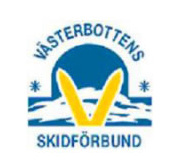 Plats: 	Telefonmöte§1	Mötets öppnandeVal av mötesordförande.§2	Fastställande av föredragningslista
	Föredragningslistan fastställdes§3	Utse sekreterare och justerare för mötetAnnika H sekreterare och Ola justerare§4	Genomgång av föregående protokoll (2015-04-20) Bilaga 1.Styrelsen godkänner föregående protokoll§5	Ekonomisk rapport – Peter+ diskussion om klubbar som har orapporterade & obetalda tävlingsbeskattning skall tilldelas några tävlingar för nästkommande säsong (eller har alla rapporterat/betalt nu?).Kassör Peter rapporterar att
Längdkommittén rapporterar idag ett plusresultatAlpina kommittén rapporterar idag ett litet minus på ca 10 000kr
Totala Resultatet för året ligger idag på plussidan §6	Skidtinget 30 maj (stipendier, innehåll, anmälan, pengar till stipendium, blommor etc.) Peter tar en uppdatering på vad som gäller skattetekniskt vid tävlingStipendierna ungdom är klara gällandeLängd och alpint samt motiveringAlpint har valt en ledare till stipendium samt motiveringLängd kommittén har 2 kandidater till stipendiet och väljer att ge styrelsen i uppdrag att välja en ledare av dessa två.  Styrelsen beslutar att välja Magdalena Eklund, ungaledare/ Ica cup.
Isak Öhman, UHSK Umeå - alpint
Matilda Njaita, TIK Tärnaby - alpint2015 års ledarstipendium gick till
Erik Lindström, UHSK Umeå
Magdalena Eklund, Ungaledare/Ica
Och ger Annika Johansson i uppdrag att informerar längd kommittén.

Styrelsen beslutar följande stipendiater.Ungdomsstipendiet gick tillLinn Svan, Lycksele IF – längd Simon Karlsson, IFK Umeå - längd Isak Öhman, UHSK Umeå - alpint Matilda Njaita, TIK Tärnaby - alpint2015 års ledarstipendium gick till Erik Lindström, UHSK Umeå Magdalena Eklund, Ungaledare/IcaStyrelsen beslutar att bekosta samtliga stipendiaternas resa på billigaste sätt tur och retur till Umeå.Diplom från Swedbank ordnar Peter
Blomma ordnar ÅsaAnmälningslistan till Skidtinget skickar Crister ut till respektive kommittéStyrelsen önskar att kommitterarna skickar in riktlinjer gällande tävlingsprogram till styrelsen helst innan skidtinget eller efter.Tävlingsprogrammet förslagsätts på skidtinget och att tävlingsprogrammet återkopplas till styrelsen som diskuterar tävlingsprogrammet tillsammansMed kommittéerna Och styrelsen beslutar kommande säsongs tävlingsprogram.Frågan gällande Val av personer till kommittéerna tar vi upp till vidare diskussion.§7	Rapport från möte med kommittéerna (telefonmöte) (bilaga 2 minnesanteckningar från mötet, se även mail med protokoll från kommittémöten)Kort genomgång och styrelsen återkommer i ärendet vid nästa styrelsemöte§8	Informationskanaler VSFVilka kanaler skall vi använda och vilken information skall spridas via olika kanaler? Facebook/hemsidan etc.? Gemensamma eller olika kanaler för styrelsen och kommittéerna? Är hemsidan uppdaterad nu? Saknas någon information på hemsidan, protokoll information om stipendier etc.Vi bordlägger frågan till nästa möte§10	Rapport från årsmötet VIF/SISUAnnika J rapporterade att mötet gick bra och att det var välgenomfört§11	Info om videomöte med SSF om Skidor VillAnnika H och Annika J kommer att vara med i video mötet måndag 
den 23 maj
	§12	Alla på snö – projekt?
	Vi bordlägger frågan till nästa möte§13	Övriga frågorÅsa – Valberedningen har återkopplatPeter rapporterar fråga gällande nätpol och styrelsen inväntar Rickards FörfrågaCrister avrapporterar incidenser från årets Röbäckstävling.§14	Kommande möten (fysiska möten, telefon möten, tider?)	30 maj (skidting med kortare uppsummeringsmöte efter skidtinget?), Förslag fysiskt möte 9 juni, kvällsmöte? 	Nästa styrelsemöte blir ett fysiskt kvällsmöte den 9 juni och Ola får i uppdrag att boka lämplig lokal mitt mellan Umeå - Skellefteå§15	Mötet avslutas	Sekreterare		Justerare	---------------------------------	----------------------------------	Datum	 Annika Holmström	Datum 	Ola Strömberg